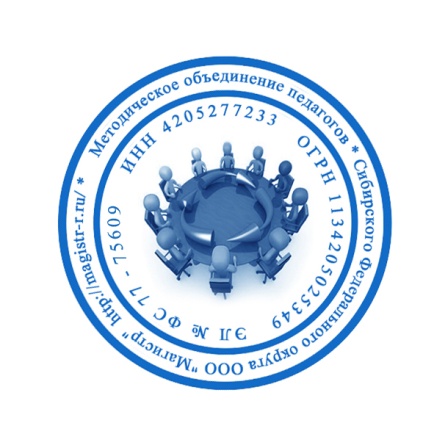 СМИ «Магистр»Серия ЭЛ № ФС 77 – 75609 от 19.04.2019г.(РОСКОМНАДЗОР, г. Москва)Председатель оргкомитета: Ирина Фёдоровна К.Тлф. 8-923-606-29-50Е-mail: metodmagistr@mail.ruОфициальный сайт: https://magistr-r.ru/Приказ №005 от 05.03.2020г.О назначении участников конкурса "Из коллекции педагогического мастерства  и творчества 2019-2020 учебного года"Уважаемые участники, если по каким – либо причинам вы не получили электронные свидетельства в установленный срок до 15.03.2020г. или почтовое извещение в период до 25.04.2020г., просьба обратиться для выяснения обстоятельств, отправки почтового номера, копий свидетельств и т.д. на эл. адрес: metodmagistr@mail.ru№Населенный пункт, область, город.УчастникСтепень/ результат1г.Красный СулинСилантьева Галина Геннадьевна2,32Моу – гимназия №1, г. КлинНовикова Галина Акимовна13Моу – ПРОФИЛЬНАЯ ШКОЛА №4, г. КлинНовиков Василий Савельевич14ГАПОУ ПО многопрофильный техникум «Мокшанский интернат», Пензенская область, р. п. МокшанВолкова Наталья АлександровнаСолдатов Юлий Валерьевич3